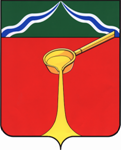 Калужская областьЛ Ю Д И Н О В С К О Е    Р А Й О Н Н О Е     С О Б Р А Н И Е муниципального района«Город Людиново и Людиновский район»Р Е Ш Е Н И Е         от 18.11.2020г.				 			          № 24	В соответствии со ст. 48 Федерального закона от 06.10.2003 N 131-ФЗ "Об общих принципах организации местного самоуправления в Российской Федерации", Уставом муниципального района "Город Людиново и Людиновский район" Людиновское Районное Собрание РЕШИЛО:1. Внести в решение Людиновского Районного Собрания муниципального района «Город Людиново и Людиновский район» от 29.11.2019  № 37 «Об отмене решения Людиновского Районного Собрания муниципального района "Город Людиново и Людиновский район" от 01.02.2018г. № 9 "Об установлении системы оплаты труда работников муниципальных учреждений муниципального района "Город Людиново и Людиновский район", осуществляющих свою деятельность в сфере строительства и жилищно-коммунального хозяйства" следующее изменение:1.1. В пункте 1 слово "Отменить" заменить на слова "Признать утратившим силу".  	2. Опубликовать настоящее решение в  газете «Людиновский рабочий», разместить в сети Интернет на сайте  http://адмлюдиново.рф/.	3. Настоящее решение вступает в силу после его официального опубликования.Глава муниципального района«Город Людиново и Людиновский район»			           	       Л.В. ГончароваО внесении изменений в решение  Людиновского Районного Собрания муниципального района «Город Людиново и Людиновский район» от 29.11.2019  № 37 «Об отмене решения Людиновского Районного Собрания муниципального района "Город Людиново и Людиновский район" от 01.02.2018г. № 9 "Об установлении системы оплаты труда работников муниципальных учреждений муниципального района "Город Людиново и Людиновский район", осуществляющих свою деятельность в сфере строительства и жилищно-коммунального хозяйства"